Publicado en Madrid el 11/01/2022 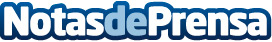 La AEIT-Madrid y el COIT firman un convenio de colaboración con el Ayuntamiento de Alcalá de HenaresEl convenio tiene una duración inicial de cuatro años, y permitirá reforzar el objetivo estratégico de transformación del área urbana de la ciudad. Las actividades incluyen seminarios, cursos, congresos, la difusión de publicaciones periódicas especializadas en la materia objeto del convenio y el asesoramiento y apoyo técnico de ingenieros de telecomunicaciónDatos de contacto:Cinthia Mañana913022860Nota de prensa publicada en: https://www.notasdeprensa.es/la-aeit-madrid-y-el-coit-firman-un-convenio-de Categorias: Telecomunicaciones Madrid Cursos Innovación Tecnológica http://www.notasdeprensa.es